           IK HOU VAN HOLLAND 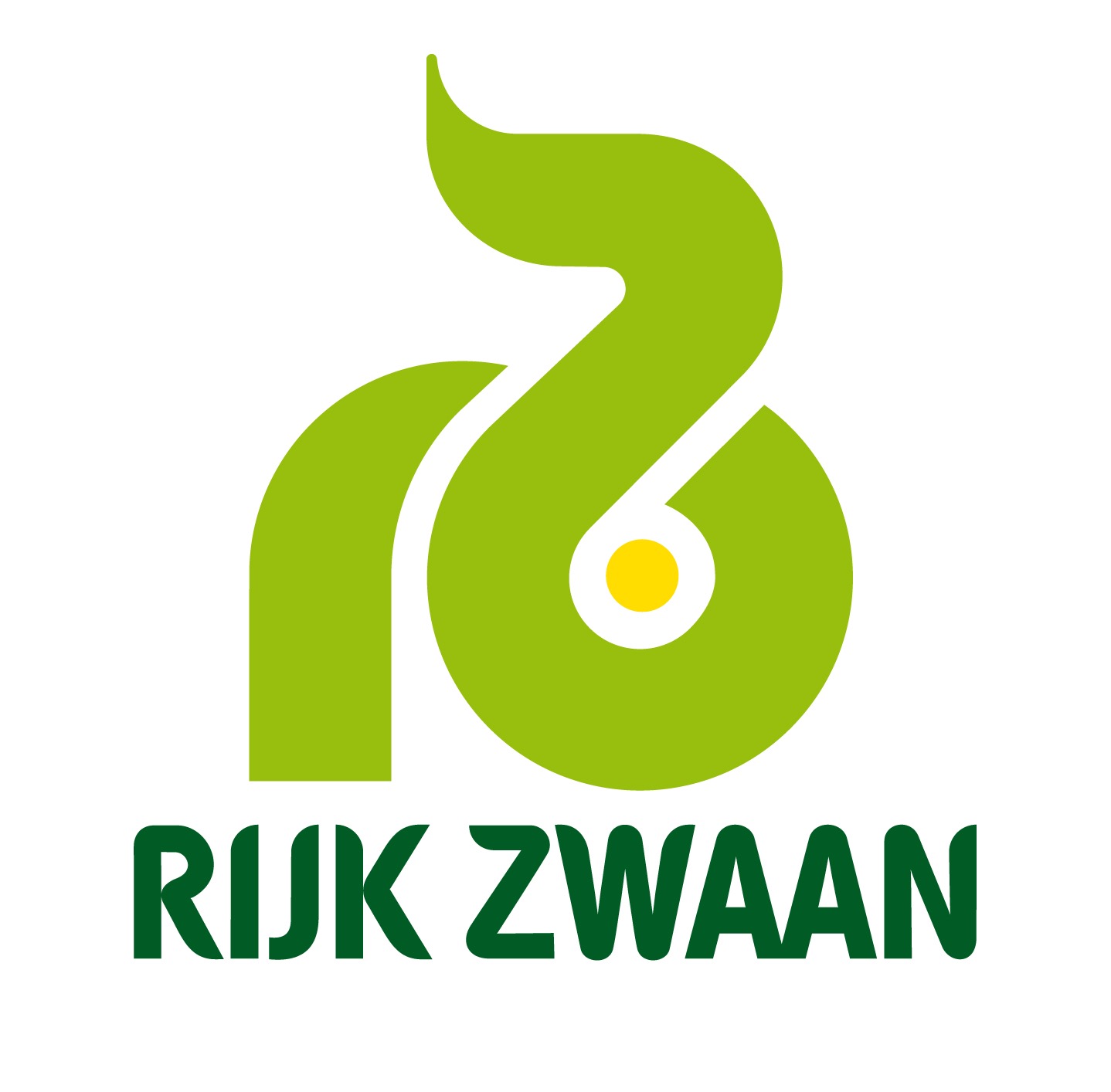 	   toernooi 15 april 2017       voor meisjes en jongens E6- en E8-tallen                    HV WestlandAANMELDINGSFORMULIER:naam hockeyvereniging:	…………………………………………..
plaatsnaam:			…………………………………………..
team:				…………………………………………..
jongens of meisjes:          …………………………………………..
aantal spelers:		…………………………………………..
naam begeleider(s):	…………………………………………..
				…………………………………………..
contactpersoon:		…………………………………………..
telefoon:			…………………………………………..
email:				…………………………………………..Het aanmeldingsformulier sturen naar: ikhouvanholland@hvwestland.nl *Bij deze geeft u zich op om op zaterdag 15 april 2017 deel te nemen aan het IK HOU VAN HOLLAND-toernooi bij  HV Westland
*De kosten bedragen 90,00 euro (dit is inclusief lunch en versnaperingen voor het team en 2 begeleiders)
*Na aanmelding krijgt u een bevestiging en daarbij ook de gegevens om het verschuldigde bedrag over te maken, na betaling is de inschrijving pas definitief
*Mocht een team zich terug trekken binnen 4 weken voor het toernooi, zal het inschrijfgeld niet terug betaald worden  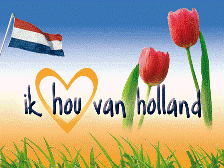 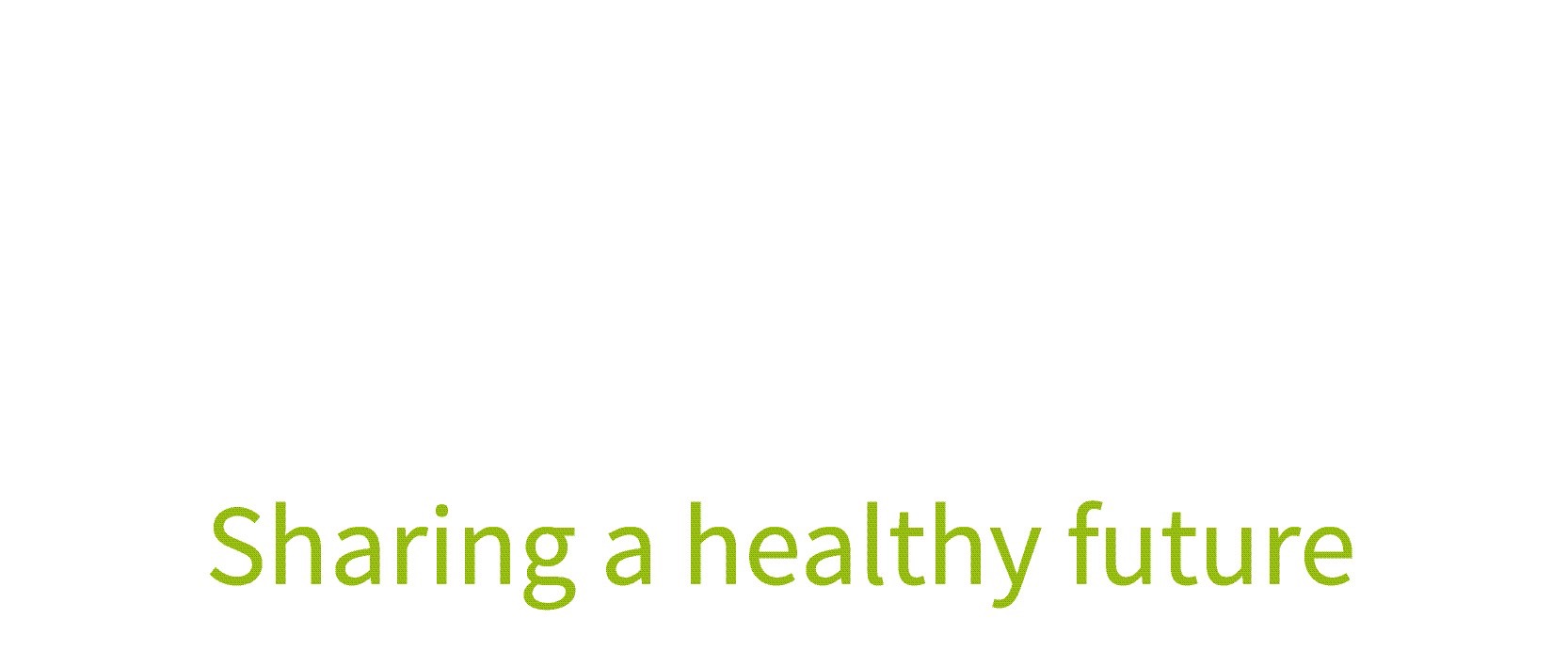 